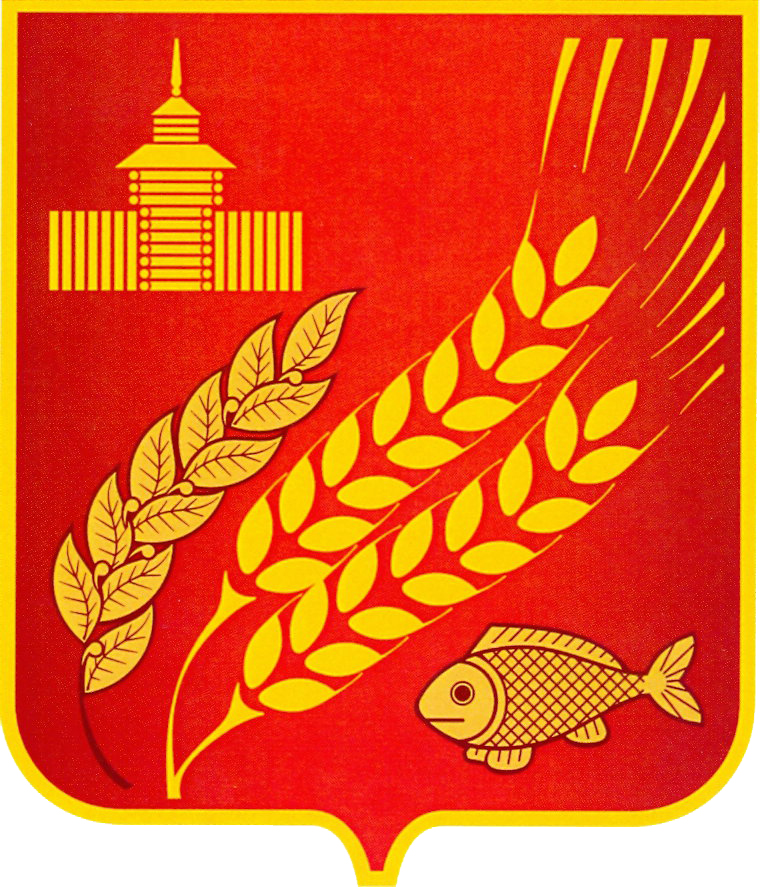 КУРГАНСКАЯ  ОБЛАСТЬМОКРОУСОВСКИЙ МУНИЦИПАЛЬНЫЙ ОКРУГАдминистрация Мокроусовского  муниципального округа П О С Т А Н О В Л Е Н И Е От 28 февраля  .                                                                                   № 65 с. МокроусовоОб утверждении Положения о муниципальной автоматизированной системе централизованного оповещения на территории Мокроусовского муниципального округа Курганской областиВ соответствии с Федеральными законами от 21 декабря 1994 года № 68-ФЗ «О защите населения и территорий от чрезвычайных ситуаций природного и техногенного характера», от 12 февраля 1998 года № 28-ФЗ «О гражданской обороне», постановлением Правительства Российской Федерации от 30 декабря 2003 года № 794 «О единой государственной системе предупреждения и ликвидации чрезвычайных ситуаций», приказом МЧС России и Минкомсвязи России от 31 июля 2020 года № 578/365 «Об утверждении положения о системах оповещения населения», в целях совершенствования системы оповещения и информирования населения Мокроусовского муниципального округа Курганской области, об опасностях, возникающих при военных конфликтах или вследствие этих конфликтов, а также при чрезвычайных ситуациях природного и техногенного характера, Администрация Мокроусовского муниципального округа Курганской области ПОСТАНОВЛЯЕТ:1.	Утвердить Положение о муниципальной автоматизированной системе централизованного оповещения на территории Мокроусовского муниципального округа Курганской области согласно приложению к настоящему постановлению.2.	Единой дежурно - диспетчерской службе Администрации Мокроусовского муниципального округа Курганской области (далее ЕДДС) организовать прием сигналов оповещения гражданской обороны, информации об угрозе и возникновении чрезвычайных ситуаций и своевременное оповещение органов управления гражданской обороны, муниципального звена Курганской областной подсистемы единой государственной системы предупреждения и ликвидации чрезвычайных ситуаций Мокроусовского муниципального округа Курганской области.3.	Рекомендовать руководителям предприятий, организаций и учреждений, расположенных на территории  Мокроусовского муниципального округа Курганской области, взаимодействующих с ЕДДС организовать круглосуточный прием и передачу информации для организации экстренного реагирования в случае возникновения чрезвычайных ситуаций.4.	Рекомендовать начальнику ОП «Мокроусовское»  спланировать выделение автомобиля, оборудованного громкоговорящим устройством, для оповещения населения об угрозе возникновения и возникновении чрезвычайных ситуаций природного и техногенного характера.         5. Настоящее постановление   обнародовать  на информационных стендах, расположенных в здании Администрации Мокроусовского муниципального округа Курганской области по адресу: Курганская область, Мокроусовский район с. Мокроусово ул. Советская д.31 и во всех населенных пунктах Мокроусовского муниципального округа Курганской области.6.	Настоящее постановление вступает в силу с момента его опубликования.7.	Контроль за выполнением настоящего постановления оставляю за собой.Глава Мокроусовского муниципального округа                             В.В. ДемешкинИсп. Лопарев Е.В..Тел. 9-77-41Разослано по списку (см. оборот)Приложениек постановлению Администрации Мокроусовского  муниципального округа Курганской области от 28 февраля № 65 «Об утверждении Положения о муниципальной автоматизированной системе централизованного оповещения на территории Мокроусовского муниципального округа Курганской области»Положениео муниципальной автоматизированной системе централизованного оповещенияна территории Мокроусовского муниципального округа Курганской областиI. Общие положения1.	Настоящее Положение разработано в целях реализации Федеральных законов от 21 декабря 1994 года № 68-ФЗ «О защите населения и территорий от чрезвычайных ситуаций природного и техногенного характера», от 12 февраля 1998 года № 28-ФЗ «О гражданской обороне», постановления Правительства Российской Федерации от 30 декабря 2003 года № 794 «О единой государственной системе предупреждения и ликвидации чрезвычайных ситуаций», приказа МЧС России и Минкомсвязи России от 31 июля 2020 года № 578/365 «Об утверждении положения о системах оповещения населения»  и определяет основы организации оповещения и информирования населения, полномочия, функции и задачи органов осуществляющих оповещение и информирование населения об угрозе возникновения (возникновении) чрезвычайных ситуаций природного и техногенного характера, а также об опасностях, возникающих при возникновении военных конфликтов, или вследствие этих конфликтов на территории Мокроусовского  муниципального округа Курганской области.2.	Оповещение представляет собой экстренное доведение до органов местного самоуправления, сил гражданской обороны (далее - ГО), формирований единой государственной системы предупреждения и ликвидации чрезвычайных ситуаций (далее - РСЧС) и населения сигналов управления, оповещения и оперативной информации о возникновении чрезвычайных ситуаций, с целью их подготовки к действиям в условиях чрезвычайных ситуаций недопущения возникновения паники и беспорядков, обеспечение возможности граждан выполнять действия по самозащите от воздействия вредных факторов.3.	Система оповещения является составной частью системы управления ГО, РСЧС и представляет собой организационно-техническое объединение сил, линий связи, аппаратуры оповещения и связи и других средств, а также средств подачи звуковых сигналов оповещения (электросирен) и передачи речевой информации посредством громкоговорителей установленных в жилой зоне населенных пунктов, на объемах производственной и социальной сферы и предназначенных для передачи сигналов и специальной экстренной информации органам управления сил ГО, РСЧС и населению.II. Структура и задачи системы оповещения и информирования4. Система оповещения включает:С-40	элемент региональной автоматизированной системы централизованного оповещения (далее - РАСЦО) Курганской области, расположенной на территории Мокроусовского муниципального округа Курганской области;5.	Основной задачей РАСЦО Курганской области, расположенной на территории Мокроусовского муниципального округа Курганской области, является обеспечение своевременного доведения сигналов оповещения и экстренной информации до:органа, специально уполномоченного на решение задач в области защиты населения и территорий от чрезвычайных ситуаций и гражданской обороны при органах местного самоуправления;единой дежурно-диспетчерской службы Мокроусовского  муниципального округа Курганской области;сил ГО и РСЧС на территории Мокроусовского муниципального округа Курганской области;6.	Основной задачей муниципальной системы оповещения является обеспечение своевременного доведения сигналов оповещения и экстренной информации до:руководящего состава гражданской обороны и местного звена территориальной подсистемы единой государственной системы предупреждения и ликвидации чрезвычайных ситуаций;сил ГО и РСЧС на территории Мокроусовского муниципального округа Курганской области;органов государственной власти, находящихся на территории Мокроусовского муниципального округа Курганской области;населения, проживающего в населённых пунктах Мокроусовского муниципального округа Курганской области.7.	Основной задачей локальных систем оповещения является доведение информации и сигналов оповещения до:руководящего состава гражданской обороны и персонала организаций, эксплуатирующих потенциально опасные объекты создающих ЛСО на территории Мокроусовского муниципального округа Курганской области;объектовых аварийно-спасательных формирований, в том числе специализированных;руководителей и дежурных служб организаций, расположенных в границах зоны действия ЛСО;населения, проживающего в зоне действия локальных систем оповещения потенциально опасных объектов.8.	Системы оповещения всех уровней используются в целях реализации задач защиты населения и территорий от угрозы возникновения (возникновении) чрезвычайных ситуаций природного и техногенного характера, а также об опасностях, возникающих при возникновении военных конфликтов, или вследствие этих конфликтов на территории Мокроусовского муниципального округа Курганской области.III. Порядок создания, совершенствования и поддержанияи готовности систем оповещения9.	Системы оповещения создаются заблаговременно.9.1. Поддержание элемента РАСЦО Курганской области, расположенной на территории Мокроусовского муниципального округа Курганской области, в готовности к применению и организация эксплуатации и технического обслуживания его оборудования осуществляется Государственным казённым учреждением «Служба спасения и защиты населения в чрезвычайных ситуациях Курганской области» Департамента гражданской защиты, охраны окружающей среды и природных ресурсов Курганской области.9.2. Муниципальная система оповещения создается, совершенствуется и поддерживается в постоянной готовности к задействованию под руководством Главы Мокроусовского муниципального округа Курганской области.В состав муниципальной системы оповещения включаются:подвижные средства оповещения, созданные на базе группировки автомобилей, оборудованные громкоговорящей связью и выделяемые от ОП «Мокроусовское»;имеется техническая возможность включения сирен элемента РАСЦО Курганской области, расположенной на территории с. Мокроусово для оповещения населения об угрозе (возникновении) чрезвычайных ситуаций.Организация и проведение оповещения и информирования населения с использованием подвижных средств оповещения осуществляется ОП «Мокроусовское» (по согласованию).9.3. Локальные системы оповещения потенциально опасных объектов создаются и поддерживаются в постоянной готовности к задействованию в соответствии с законодательством Российской Федерации организациями, эксплуатирующими потенциально опасные объекты.9.4. Организация оповещения и информирования населения с использованием технических средств вещания осуществляется ведущим специалистом по связям с общественностью и СМИ через средства массовой информации Мокроусовского муниципального округа Курганской области, официальный сайт Администрации Мокроусовского муниципального округа Курганской области.Системы оповещения организаций создаются и поддерживаются в готовности к задействованию в соответствии с законодательством Российской Федерации организациями Мокроусовского муниципального округа Курганской области независимо от организационно-правовой формы.IV. Задействование систем оповещения10. Решение на задействование муниципальной системы оповещения принимает Глава Мокроусовского муниципального округа Курганской области, руководитель организации или лица замещающие.Сигналы (распоряжения) оповещения передаются оперативным дежурным Единой дежурно-диспетчерской службы Мокроусовского муниципального округа Курганской области (далее - ЕДДС) вне очереди с использованием всех имеющихся в их распоряжении средств связи и оповещения.Оповещение руководящего состава, членов комиссий Администрации Мокроусовского муниципального округа Курганской области в зависимости от характера возникшей чрезвычайной ситуации производится оперативным дежурным ЕДДС Мокроусовского муниципального округа Курганской области на личные сотовые и квартирные телефоны, путем прямого дозвона.При отсутствии технической возможности включения автоматизированной системы оповещения, оповещение руководящего состава, членов комиссий Администрации Мокроусовского муниципального округа Курганской области производится по резервному варианту через дежурно-диспетчерские службы организаций в соответствии с утвержденными списками на оповещение.Речевая информация передается населению с перерывом программ вещания длительностью не более пяти минут, допускается двух-, трехкратное повторение передачи речевого сообщения.V. Сигналы оповещения11. Сигнал оповещения - это условный сигнал, передаваемый по системе оповещения и являющийся командой для проведения определенных мероприятий гражданской обороны и предупреждения ЧС органами управления ГОЧС.Для оповещения населения об угрозе возникновения (возникновении) чрезвычайных ситуаций, а также об опасностях, возникающих при возникновении военных конфликтов, или вследствие этих конфликтов:звучат электросирены, что означает установленный единый сигнал «ВНИМАНИЕ ВСЕМ!», затем следует речевое сообщение теле, радио сетям:в мирное время – речевое сообщение о возникновении чрезвычайной ситуаций и стихийном бедствии, с дополнительной информацией о порядке действия;при ведении военных действий - речевое сообщение: «Воздушная тревога», «Отбой воздушной тревоги», «Химическая тревога», «Отбой химической тревоги», «Радиационная опасность» и «Отбой радиационной опасности», с дополнительной информацией о порядке действия.Речевая информация передается по средствам мобильных (передвижных) средств оповещения и информирования организаций, путем многократной передачи речевого сообщения.Для подачи сигнала используются все местные технические средства связи и оповещения сигнал дублируется подачей установленных звуковых, световых и других сигналов.VI. Функции организации по оповещению и информированию12. МКУ «Центр ГО и ЗНЧС Мокроусовкого муниципального округа» Администрации Мокроусовского муниципального округа Курганской области во взаимодействии с правоохранительными органами по оповещению и информированию населения:разрабатывает тексты речевых сообщений и организует их запись на магнитные и иные носители информации;осуществляет подготовку оперативных дежурных ЕДДС Мокроусовского муниципального округа Курганской области;проводит совместно с ЕДДС Мокроусовского муниципального округа Курганской области, проверки систем оповещения, тренировки по передаче сигналов оповещения и информирования;разрабатывает порядок взаимодействия соответствующих дежурных диспетчерских служб при передаче сигналов и информации оповещения. VII. Финансирование систем оповещения13. Финансирование создания, совершенствования (реконструкции) и эксплуатационно-технического обслуживания систем оповещения осуществляется:на уровне округа - за счет средств бюджета Мокроусовского муниципального округа Курганской области;на объектовом уровне - за счет собственных финансовых средств организаций, учреждений и предприятий.